WORKSHOP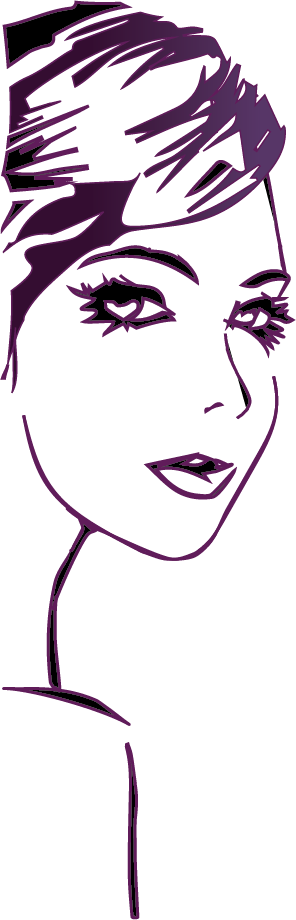 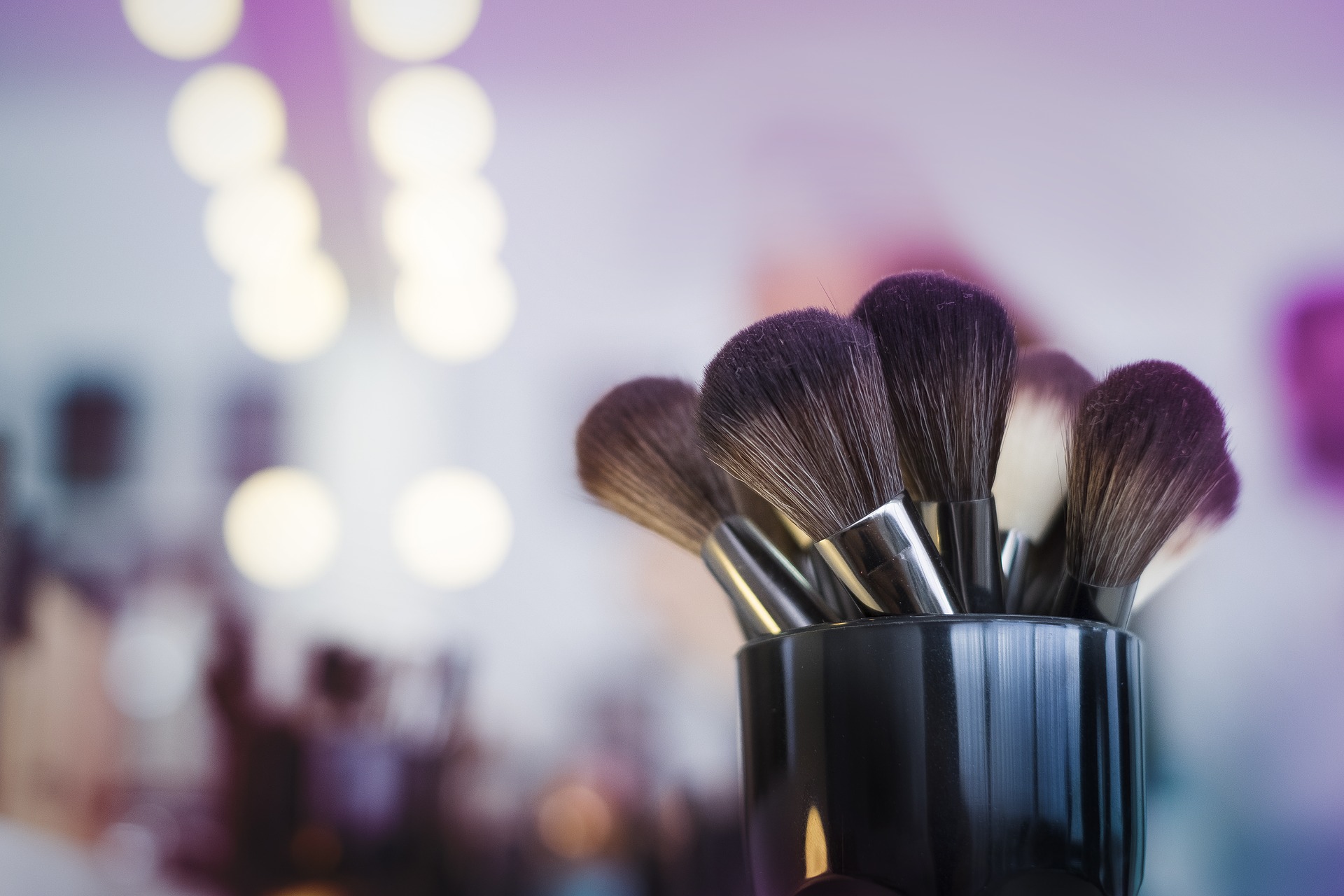 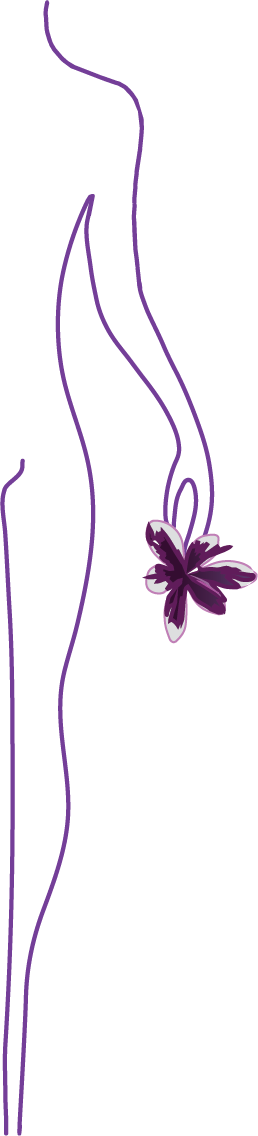 A partager entre amies ou en familleVotre atelier personnaliséet privéChoisissez votre thématiqueGroupe de 4 minimum6 à 8 maximum